Odpowiedzi proszę wysłać na adres: marketing@vektormedia.pllubnurkowanie@vektormedia.plZAPRASZAMY NA DNI OTWARTE TUSAUL. PRZASNYSKA 6B, WARSZAWA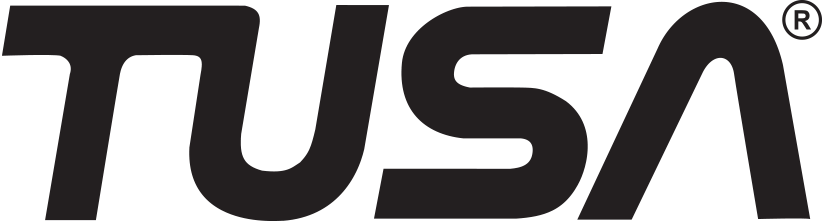 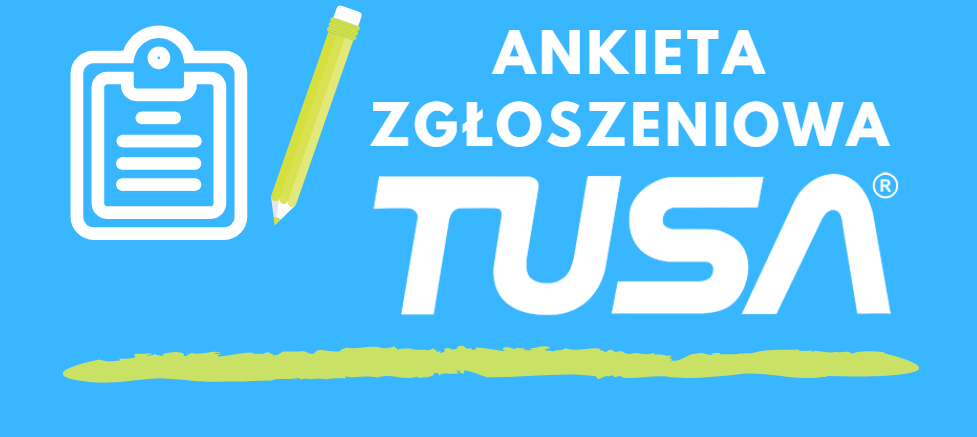 1. NAZWA CENTRUM NURKOWEGO / DANE …………………………………………………………………………………………………………………………………………………………………………………………………….2. ILOŚĆ OSÓB ………………………………………………………………………………………………….3. SZACOWANY DZIEŃ I GODZINA ODWIEDZIN………………………………………………………………………………………………….4. CZY POTRZEBNY BĘDZIE TRANSPORT?………………………………………………………………………………………………….5. CZEGO OCZEKUJESZ PO DNIACH OTWARTYCH? JAK MOŻEMY SPRAWIĆ ABY WIZYTA U NAS BYŁA CIEKAWSZA?………………………………………………………………………………………………………………………………………………………………………………………………………………………………………………………………………………………………………………………………………………………………………………………………………………………………………………………………………………………………………………………………………………………………………………………………………………………………………………………………………………………………………………………………………………………………………………………………………………………………………………………………………………………………………………………………………………………………………………………………………………………….